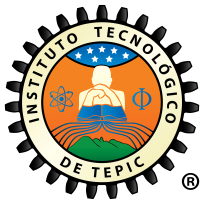 Tepic, Nayarit;  ___ de Agosto  del 2016EL C. Con domicilio	TeléfonoTrabajador adscrito a:JARDÍN DE NIÑOS (nombre)PRIMARIA (nombre)SECUNDARIA (nombre)BACHILLERATO (nombre)               NIVEL SUPERIOR (nombre) Solicito Apoyo  para cubrir solamente el pago correspondiente al “Servicio Educativo”, obteniendo la exención del 100% en el pago de “Inscripción” en el ciclo escolar Agosto –Diciembre 2016, para el alumno:Nombre: _________________________________    Carrera: ___________________________Número de Control: ________________________    Semestre a Cursar: __________________PARENTESCOA T E N T A M E N T ENOMBRE Y FIRMA DEL TRABAJADORDocumentos que se anexan:Copia de Acta de Nacimiento (alumno), para el caso del cónyuge  entregar acta de matrimonio.Copia de ultimo talón de pago (trabajador)Constancia de servicios reciente del trabajador en donde indique el tipo de nombramiento (Interinado ilimitado (95) o base (10) con firma autógrafa de la autoridad responsable de emitir las constancias y sello oficial.Constancia de estudios tipo kardex emitida por el Departamento de Servicios Escolares para verificar si es alumno regular. Para nuevo ingreso copia de certificado de estudios o constancia de terminación de los estudios de nivel medio superior.Copia de credencial de elector del  trabajador.Para trabajadores del  Instituto Tecnológico en solicitudes a partir del segundo semestre solo entregar  solicitud y requisitos 2 y 4.